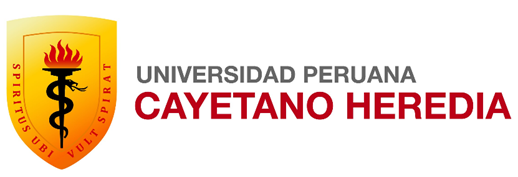 ANEXO 4 - MODELOINFORME DE ASESOR DE TESISFechaSeñor(a)Jefe de la carrera ______________ de la Facultad de Ciencias e IngenieríaS.D.:Yo, Nombre y Apellido, Profesor Ordinario/Contratado de la Facultad de ______________ de nuestra Universidad, informo que he sido asesor de la tesis titulada “                         “ presentada por el Sr/Srta. ____________ para optar el título profesional de ___________ en (o denominación propia)  ______________. Que, habiendo supervisado y revisado el trabajo presentado, considero que cumple con los requisitos necesarios para obtener el título solicitado. Asimismo, propongo como ternas para el jurado de la sustentación de la tesis a las siguientes personas: Terna 1					Terna 2Nombre 1					   Nombre 1Nombre 2					   Nombre 2Nombre 3					   Nombre 3Sin otro particular, quedo de Usted.Atentamente,__________________________Nombre y firma Profesor Contratado/Auxiliar/Asociado/PrincipalDepartamento AcadémicoFacultad de ______________